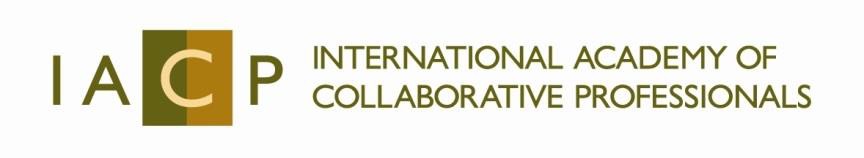 Gender Bias: Exploring How It Impacts You and Your Participation in the Collaborative ProcessOutline: I. Exploring Gender Bias as an Example – 30 minutes- Full team fishbowl role play intended to trigger the participants’ own biases II. Break Out Groups – 30 minutes- Using tests and tools for assessing one’s own biases - Discussion – including a discussion of neutral v. non-neutral roles and varying standards of fairness - Q&A III. Large Group Discussion – 30 minutes- Sharing what participants experienced and learned from the exercises presented with the larger group